№ п/пНаименование товараНаименование показателя, технического, функционального параметра, ед. изм. ПоказателяНаименование показателя, технического, функционального параметра, ед. изм. Показателя1Спортивное оборудованиеПримерный эскиз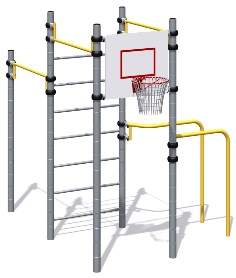 Конструктивно спортивное оборудование должно представлять собой сборно-разборную конструкцию, состоящую из стоек и различных встраиваемых элементов. Металлические детали окрашены полимерной порошковой эмалью методом запекания. Порошковая эмаль имеет высокую стойкость к климатическим условиям и эстетичный внешний вид.Детали из фанеры окрашены краской «НОРДИКА» или эквивалент на основе акрилата и покрыты лаком «ТЕКНОКОАТ» или эквивалент. Покрытие создает сильную износостойкую поверхность. Выступающие крепежные элементы закрыты декоративными заглушками из полиэтилена.  Торцы труб закрыты пластиковыми заглушками.Все крепежные элементы должны быть оцинкованы.Монтаж производится путем бетонирования стоек, грунтозацепов или анкеров.Конструктивно спортивное оборудование должно представлять собой сборно-разборную конструкцию, состоящую из стоек и различных встраиваемых элементов. Металлические детали окрашены полимерной порошковой эмалью методом запекания. Порошковая эмаль имеет высокую стойкость к климатическим условиям и эстетичный внешний вид.Детали из фанеры окрашены краской «НОРДИКА» или эквивалент на основе акрилата и покрыты лаком «ТЕКНОКОАТ» или эквивалент. Покрытие создает сильную износостойкую поверхность. Выступающие крепежные элементы закрыты декоративными заглушками из полиэтилена.  Торцы труб закрыты пластиковыми заглушками.Все крепежные элементы должны быть оцинкованы.Монтаж производится путем бетонирования стоек, грунтозацепов или анкеров.1Спортивное оборудованиеПримерный эскизВнешние размерыВнешние размеры1Спортивное оборудованиеПримерный эскизВысота (мм) ±20 мм26801Спортивное оборудованиеПримерный эскизДлина (мм) ±20 мм29501Спортивное оборудованиеПримерный эскизШирина (мм) ±20 мм18861Спортивное оборудованиеПримерный эскизКомплектацияКомплектация1Спортивное оборудованиеПримерный эскизЛестница, 8 ступеней, шт.11Спортивное оборудованиеПримерный эскизПерекладина, шт.31Спортивное оборудованиеПримерный эскизБрусья h=1210мм, шт.11Спортивное оборудованиеПримерный эскизСтойка, шт.31Спортивное оборудованиеПримерный эскизБаскетбольный щит, шт.11Спортивное оборудованиеПримерный эскизОбойма, шт.18Лестница, 8 ступенейЛестница, 8 ступенейЛестница должна состоять из двух стальных вертикальных стоек, изготовленных из металлической трубы диаметром не менее 76 мм с толщиной стенки не менее 2 мм. Стойки должны быть соединены между собой не менее, чем восемью перекладинами длиной не более 825 мм, изготовленными из металлической трубы диаметром не менее 26,8 мм толщиной не менее 2,8 мм. Оба торца перекладин должны быть поджаты до половины диаметра и приварены по периметру прилегания между стоек. Расстояние между осями перекладин должно быть не более 300 мм. Верхние торцы стоек должны быть закрыты пластиковыми заглушками.Лестница должна состоять из двух стальных вертикальных стоек, изготовленных из металлической трубы диаметром не менее 76 мм с толщиной стенки не менее 2 мм. Стойки должны быть соединены между собой не менее, чем восемью перекладинами длиной не более 825 мм, изготовленными из металлической трубы диаметром не менее 26,8 мм толщиной не менее 2,8 мм. Оба торца перекладин должны быть поджаты до половины диаметра и приварены по периметру прилегания между стоек. Расстояние между осями перекладин должно быть не более 300 мм. Верхние торцы стоек должны быть закрыты пластиковыми заглушками.ПерекладинаПерекладинаПерекладина представляет собой поперечину длиной не менее 1080+-1мм, изготовленную из металлической трубы диаметром не менее 33,5 мм толщиной стенки не менее 2,8 мм. С обеих сторон поперечины на расстоянии не более 13 мм от торцов должны быть расположены два сквозных отверстия диаметром 11 мм для последующего крепления посредством резьбового соединения отвода, изготовленного из металлического листа толщиной не менее 2,5 мм, с помощью которого происходит фиксация ограждения к стойке комплекса. отвод в виде двух стальных полуобойм, стягивается между собой болтами на необходимой высоте, чему способствуют канавки на стойке, расположенные через определенные промежуткиПерекладина представляет собой поперечину длиной не менее 1080+-1мм, изготовленную из металлической трубы диаметром не менее 33,5 мм толщиной стенки не менее 2,8 мм. С обеих сторон поперечины на расстоянии не более 13 мм от торцов должны быть расположены два сквозных отверстия диаметром 11 мм для последующего крепления посредством резьбового соединения отвода, изготовленного из металлического листа толщиной не менее 2,5 мм, с помощью которого происходит фиксация ограждения к стойке комплекса. отвод в виде двух стальных полуобойм, стягивается между собой болтами на необходимой высоте, чему способствуют канавки на стойке, расположенные через определенные промежуткиБрусья h=1210 ммБрусья h=1210 ммБрусья параллельные высотой не менее h=1210 мм над уровнем площадки должны быть изготовлены из гнутой металлической трубы длиной не менее 2040 мм диаметром не менее 48 с толщиной стенки не менее 3 мм. Брус правый и левый должны быть исполнены в зеркальном отражении. Брусья должны быть загнуты дважды. На расстоянии не более 100 мм от верхнего торца труба должны быть загнута в горизонтальной плоскости под углом не более 120 градусов. Через не более, чем 595 мм труба должна быть загнута в вертикальной плоскости вниз под углом 90 градусов. Верхняя часть брусьев на расстоянии не более 40 мм от торца должна быть поджата до диаметра не более 33,5 мм для последующего крепления полуотвода, посредством которого брусья должны крепиться к стойке спортивного комплексаБрусья параллельные высотой не менее h=1210 мм над уровнем площадки должны быть изготовлены из гнутой металлической трубы длиной не менее 2040 мм диаметром не менее 48 с толщиной стенки не менее 3 мм. Брус правый и левый должны быть исполнены в зеркальном отражении. Брусья должны быть загнуты дважды. На расстоянии не более 100 мм от верхнего торца труба должны быть загнута в горизонтальной плоскости под углом не более 120 градусов. Через не более, чем 595 мм труба должна быть загнута в вертикальной плоскости вниз под углом 90 градусов. Верхняя часть брусьев на расстоянии не более 40 мм от торца должна быть поджата до диаметра не более 33,5 мм для последующего крепления полуотвода, посредством которого брусья должны крепиться к стойке спортивного комплексаЩит баскетбольныйЩит баскетбольныйЩит баскетбольный должен быть изготовлен из влагостойкой фанеры ФСФ толщиной не менее 15 мм. Размеры щита 700*700 мм, радиус закругления углов не менее r=20 мм. Щит должен крепиться к двум перекладинам длиной не менее 780 мм, изготовленным из металлической трубы диаметром не менее 33,5 мм с толщиной стенки не менее 2,8 мм. Перекладины должны быть закреплены между двумя стойками комплекса. Баскетбольное ольцо диаметром не более 360 мм должно быть изготовлено из металлической трубы не менее 15*2,8 мм. Баскетбольное кольцо с сеткой должно крепиться к щиту посередине.Щит баскетбольный должен быть изготовлен из влагостойкой фанеры ФСФ толщиной не менее 15 мм. Размеры щита 700*700 мм, радиус закругления углов не менее r=20 мм. Щит должен крепиться к двум перекладинам длиной не менее 780 мм, изготовленным из металлической трубы диаметром не менее 33,5 мм с толщиной стенки не менее 2,8 мм. Перекладины должны быть закреплены между двумя стойками комплекса. Баскетбольное ольцо диаметром не более 360 мм должно быть изготовлено из металлической трубы не менее 15*2,8 мм. Баскетбольное кольцо с сеткой должно крепиться к щиту посередине.СтойкаСтойкаСтойка комплекса должна быть изготовлена из стальной трубы диаметром не менее 76 мм с толщиной стенки не менее 2 мм, с кольцевыми канавками через каждые 150мм, для точной установки элементов комплекса по высоте. Канавки должны наносится методом холодного деформирования накатными роликами. Используются для фиксации обойм в виде двух стальных полухомутов, облитых пластиком, которые стягиваются между собой болтами. При помощи таких обойм к стойкам присоединяются все встраиваемое оборудование комплекса.Стойка комплекса должна быть изготовлена из стальной трубы диаметром не менее 76 мм с толщиной стенки не менее 2 мм, с кольцевыми канавками через каждые 150мм, для точной установки элементов комплекса по высоте. Канавки должны наносится методом холодного деформирования накатными роликами. Используются для фиксации обойм в виде двух стальных полухомутов, облитых пластиком, которые стягиваются между собой болтами. При помощи таких обойм к стойкам присоединяются все встраиваемое оборудование комплекса.